UNITED STATES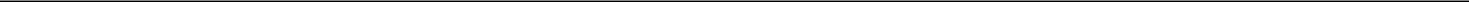 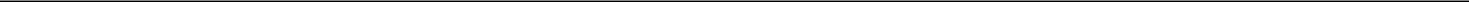 SECURITIES AND EXCHANGE COMMISSIONWashington, D.C. 20549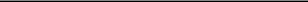 FORM 8-K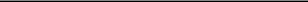 CURRENT REPORTPursuant to Section 13 or 15(d)of the Securities Exchange Act of 1934Date of Report (Date of earliest event reported): August 8, 2018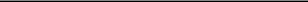 Grand Canyon Education, Inc.(Exact name of registrant as specified in its charter)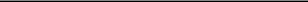 Registrant’s telephone number, including area code: (602) 247-4400(Former name or former address if changed since last report.)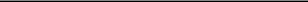 Check the appropriate box below if the Form 8-K filing is intended to simultaneously satisfy the filing obligation of the registrant under any of the following provisions:Written communications pursuant to Rule 425 under the Securities Act (17 CFR 230.425)Soliciting material pursuant to Rule 14a-12 under the Exchange Act (17 CFR 240.14a-12)Pre-commencement communications pursuant to Rule 14d-2(b) under the Exchange Act (17 CFR 240.14d-2(b))Pre-commencement communications pursuant to Rule 13e-4(c) under the Exchange Act (17 CFR 240.13e-4(c))Indicate by check mark whether the registrant is an emerging growth company as defined in Rule 405 of the Securities Act of 1933 (§230.405 of this chapter) or Rule 12b-2 of the Securities Exchange Act of 1934 (§240.12b-2 of this chapter).Emerging growth company ☐If an emerging growth company, indicate by check mark if the registrant has elected not to use the extended transition period for complying with any new or revised financial accounting standards provided pursuant to Section 13(a) of the Exchange Act. ☐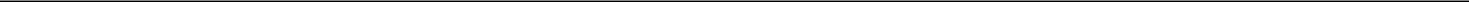 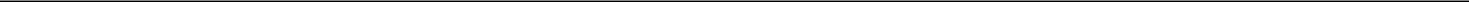 Item 2.02. Results of Operations and Financial Condition.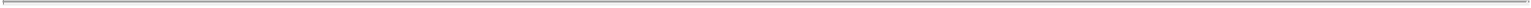 On August 8, 2018, Grand Canyon Education, Inc. (the “Company”) reported its results for the second quarter of 2018. The press release dated August 8, 2018 is furnished as Exhibit 99.1 to this report.Item 9.01. Consolidated Financial Statements and Exhibits.99.1	Press Release dated August 8, 2018EXHIBIT INDEX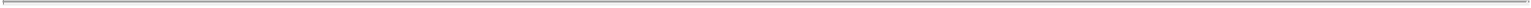 ExhibitNo.	Description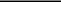 99.1	Press Release dated August 8, 2018SIGNATURES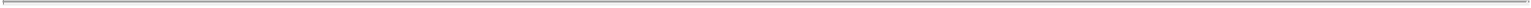 Pursuant to the requirements of the Securities Exchange Act of 1934, the Registrant has duly caused this report to be signed on its behalf by the undersigned, thereunto duly authorized.Exhibit 99.1NEWS RELEASEFOR IMMEDIATE RELEASEInvestor Relations Contact:Dan BachusChief Financial OfficerGrand Canyon Education, Inc.602-639-6648Dan.bachus@gce.comGRAND CANYON EDUCATION, INC. REPORTSSECOND QUARTER 2018 RESULTSPHOENIX, AZ., August 8, 2018—Grand Canyon Education, Inc. (NASDAQ: LOPE), (“GCE” or the “Company”), is a publicly traded education services company. GCE is uniquely positioned in the education services industry in that its leadership has 30 years of proven expertise in providing a full array of support services in the post-secondary education sector and has developed significant technological solutions, infrastructure and operational processes to provide superior service in these areas on a large scale. GCE provides services that support students, faculty and staff of partner institutions such as marketing, strategic enrollment management, counseling services, financial services, technology, technical support, compliance, human resources, classroom operations, curriculum development, faculty recruitment and training, among others. GCE today announced financial results for the quarter ended June 30, 2018.(more)Grand Canyon Education, Inc. Reports Second Quarter 2018 Results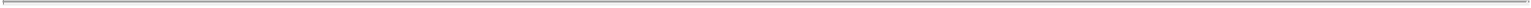 Explanatory NoteOn July 1, 2018, the Company consummated an Asset Purchase Agreement (the “Asset Purchase Agreement”) with Gazelle University, an Arizona nonprofit corporation. Prior to the consummation of the transactions contemplated by the Asset Purchase Agreement, the Company owned and operated Grand Canyon University (“GCU”) a comprehensive university, regionally accredited by The Higher Learning Commission (the “HLC”), that offers over 230 graduate and undergraduate degree programs, emphases and certificates across nine colleges both online and on ground at its over 275 acre campus in Phoenix, Arizona. Upon the closing of the transaction, Gazelle University changed its name to Grand Canyon University (“New GCU”).Pursuant to the Asset Purchase Agreement, among other things:The Company transferred to New GCU the real property and improvements comprising the GCU campus as well as tangible and intangible academic and related operations and assets related to GCU (the “Transferred Assets”), and New GCU assumed liabilities related to the Transferred Assets. Accordingly, GCU is now owned and operated by New GCU; andIn connection with the closing of the Asset Purchase Agreement, the Company and New GCU entered into a long-term master services agreement (the “Master Services Agreement”) pursuant to which the Company will provide identified technological, counseling, marketing, financial aid processing and other support services to New GCU in return for 60% of New GCU’s tuition and fee revenue.See Note 3 to Consolidated Financial Statements in our Quarterly Report on Form 10Q for the quarterly period ended June 30, 2018, for a full description of this transaction (the “Transaction”).Prior to July 1, 2018, the Company owned and operated GCU. Accordingly, the results of operations discussed herein reflect the Company’s operations prior to July 1, 2018 which were made up exclusively of the operations of GCU.For the three months ended June 30, 2018:Net revenue increased 8.5% to $236.8 million for the second quarter of 2018, compared to $218.3 million for the second quarter of 2017.End-of-period enrollment increased 9.6% between June 30, 2018 and June 30, 2017, as online enrollment increased 10.1% and ground enrollment increased 3.9% over the prior year. Ground enrollment at June 30, 2018 only includes traditional-aged students that are taking Summer school classes, which is a small percentage of GCU’s traditional-aged student body and professional studies students. As of March 31, 2018 ground enrollment had increased 9.6% year over year to 17,386 students and the majority of that increase between years was residential students at GCU’s ground traditional campus in Phoenix, Arizona. The Spring semester for GCU’s traditional-aged student body ends near the end of April each year.Operating income for the three months ended June 30, 2018 was $58.5 million, an increase of 6.2% as compared to $55.1 million for the same period in 2017. The operating margin for the three months ended June 30, 2018 was 24.7%, compared to 25.2% for the same period in 2017. The majority of our traditional ground students do not attend courses during the summer months (May through August), which affects our results for our second and third fiscal quarters. Since a significant amount of our campus costs are fixed, the lower revenue resulting from the decreased ground student enrollment has historically contributed to lower operating margins during those periods.The tax rate in the three months ended June 30, 2018 was 23.3% compared to 28.0% in the same period in 2017. The lower effective tax rate year over year is a result of the Tax Cuts and Jobs Act (the “Act”) which was signed into law on December 22, 2017. The Act reduces the corporate federal tax rate from a maximum of 35% to a flat 21% rate effective January 1, 2018. Additionally, the Company continues to receive the benefit of our adoption of the share-based compensation standard. This standard requires us to recognize excess tax benefits from share-based compensation awards that vested or settled in the consolidated income statement. The favorable impact from excess tax benefits was $1.2 million and $5.2 million in the three months ended June 30, 2018 and 2017, respectively. The inclusion of excess tax benefits and deficiencies as a component of our income tax expense will increase volatility within our provision for income taxes as the amount of excess tax benefits or deficiencies from share-based compensation awards are dependent on our stock price at the date the restricted awards vest, our stock price on the date an option is exercised, and the quantity of options exercised.Net income increased 15.5% to $46.0 million for the second quarter of 2018, compared to $39.8 million for the same period in 2017.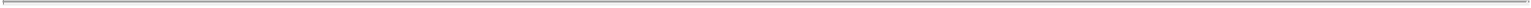 Diluted net income per share was $0.95 for the second quarter of 2018, compared to $0.83 for the same period in 2017.Adjusted EBITDA increased 7.2% to $77.3 million for the second quarter of 2018, compared to $72.1 million for the same period in 2017.For the six months ended June 30, 2018:Net revenue increased 9.9% to $512.5 million for the six months ended June 30, 2018, compared to $466.5 million for the same period in 2017.Operating income for the six months ended June 30, 2018 was $148.6 million, an increase of 12.8% as compared to $131.7 million for the same period in 2017. The operating margin for the six months ended June 30, 2018 was 29.0%, compared to 28.2% for the same period in 2017.The tax rate for the six months ended June 30, 2018 was 20.6% compared to 27.1% in the same period in 2017. The lower effective tax rate year over year is a result of the Act which was signed into law on December 22, 2017. The Act reduces the corporate federal tax rate from a maximum of 35% to a flat 21% rate effective January 1, 2018. Additionally, the Company continues to receive the benefit of our adoption of the share-based compensation standard. This standard requires us to recognize excess tax benefits from share-based compensation awards that vested or settled in the consolidated income statement. The favorable impact from excess tax benefits was $6.5 million and $13.8 million in the six months ended June 30, 2018 and 2017, respectively. The inclusion of excess tax benefits and deficiencies as a component of our income tax expense will increase volatility within our provision for income taxes as the amount of excess tax benefits or deficiencies from share-based compensation awards are dependent on our stock price at the date the restricted awards vest, our stock price on the date an option is exercised, and the quantity of options exercised.Net income increased 25.0% to $119.7 million for the six months ended June 30, 2018, compared to $95.8 million for the same period in 2017.Diluted net income per share was $2.47 for the six months ended June 30, 2018, compared to $1.99 for the same period in 2017.Adjusted EBITDA increased 12.3% to $185.3 million for the six months ended June 30, 2018, compared to $165.0 million for the same period in 2017.Balance Sheet and Cash FlowThe Company financed its operating activities and capital expenditures during the six months ended June 30, 2018 and 2017 primarily through cash provided by operating activities. Our unrestricted cash and cash equivalents and investments were $298.2 million and $242.7 million at June 30, 2018 and December 31, 2017, respectively. Our restricted cash and cash equivalents at June 30, 2018 and December 31, 2017 were $87.9 million and $94.5 million, respectively. At June 30, 2018 the restricted cash is included in assets held for sale as the restricted cash was transferred as part of the transaction. On July 1, 2018, we amended our credit agreement, which resulted in no change to our term loan or maturity date of December 2019. Indebtedness under the term loan is now secured by collateral securing our remaining obligations under the credit agreement and we agreed to collaterally assign our rights under the Asset Purchase Agreement, the Secured Note and the Master Services Agreement. Our lenders released the collateral previously securing our obligations under the credit agreement in order to enable us to consummate the transaction.On July 1, 2018, in conjunction with the Asset Purchase Agreement, the Company received a senior secured note (the “Secured Note”) from New GCU for the purchase of the Transferred Assets for $869.1 million. The Secured Note contains customary commercial credit terms, including affirmative and negative covenants applicable to New GCU, and provides that the Secured Note bears interest at an annual rate of 6.0%, has a maturity date of June 30, 2025, and is secured by all of the assets of New GCU. The Secured Note provides for New GCU to make interest only payments during the term, with all principal and accrued and unpaid interest due at maturity and also provides that we will loan additional amounts to New GCU to fund approved capital expenditures during the first three years of the term. Funding expectations for future capital expenditures for New GCU are $65 million for the six months ended December 31, 2018, and $100 million for the year ended December 31, 2019.Net cash provided by operating activities for the six months ended June 30, 2018 was $143.7 million as compared to $133.7 million for the six months ended June 30, 2017. The increase in cash generated from operating activities between the six months ended June 30, 2017 and the six months ended June 30, 2018 is primarily due to increased net income and the timing of employee related payments partially offset by the timing of income tax related payments as well as changes in other working capital such as deferred revenue.Net cash used in investing activities was $67.4 million and $86.7 million for the six months ended June 30, 2018 and 2017, respectively. Our cash used in investing activities was primarily related to the purchase of short-term investments and capital expenditures. Proceeds from investment, net of purchases of short term investments was $11.7 million for the six months ended June 30, 2018. Purchases of short-term investments net of proceeds of these investments was $26.8 million during the six months ended June 30, 2017. Capital expenditures were $78.8 million and $50.5 million for the six months ended June 30, 2018 and 2017, respectively. During the six-month period for 2018, capital expenditures primarily consisted of ground campus building projects such as the construction of two additional residence halls, an additional classroom building and parking garage to support our growing traditional student enrollment, as well as purchases of computer equipment, other internal use software projects and furniture and equipment to support our increasing employee headcount. Included in off-site development for 2018 is $0.3 million we spent on the student servicesbuilding that is in close proximity to our ground traditional campus. During the six-month period for 2017, capital expenditures primarily consisted of ground campus building projects such as the construction of an additional dormitory to support our growing traditional student enrollment, land acquisitions adjacent to our campus, as well as purchases of computer equipment, other internal use software projects and furniture and equipment to support our increasing employee headcount. Included in off-site development for 2017 is $9.4 million we spent to finish the building and parking garage in close proximity to our ground traditional campus.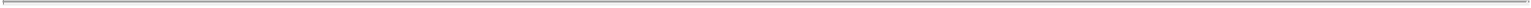 Net cash used in financing activities was $14.7 million and $32.2 million for the six months ended June 30, 2018 and 2017, respectively. During the six-month period for 2018, $11.5 million was used to purchase common shares withheld in lieu of income taxes resulting from the vesting of restricted share awards and $1.6 million was used to purchase treasury stock in accordance with the University’s share repurchase program, and principal payments on notes payable and capital leases totaled $3.4 million, partially offset by proceeds from the exercise of stock options of$1.8 million. During the six-month period for 2017, $25.0 million was used to repay a revolving line of credit, $9.7 million was used to purchase common shares withheld in lieu of income taxes resulting from restricted share awards and principal payments on notes payable and capital leases totaled $3.4 million, which amounts were partially offset by proceeds from the exercise of stock options of $5.9 million.(more)Grand Canyon Education, Inc. Reports Second Quarter 2018 Results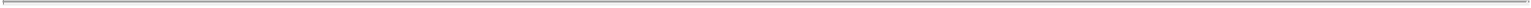 2018 Outlook by QuarterQ3 2018:	Net revenue of $153.0 million; Target Operating Margin 30.8%; Diluted EPS of $0.98 using 48.6 million diluted sharesQ4 2018:	Net revenue of $175.0 million; Target Operating Margin 43.0%; Diluted EPS of $1.40 using 48.7 million diluted sharesFull Year 2018:	Net revenue of $840.5 million; Target Operating Margin 32.2%; Diluted EPS of $4.86 using 48.5 million diluted sharesForward-Looking StatementsThis news release contains “forward-looking statements” which include information relating to future events, future financial performance, strategies expectations, competitive environment, regulation, and availability of resources. These forward-looking statements include, without limitation, statements regarding: the Transaction; proposed new programs; statements as to whether regulatory developments or other matters may or may not have a material adverse effect on our financial position, results of operations, or liquidity; statements concerning projections, predictions, expectations, estimates, and forecasts as to our business, financial and operating results, and future economic performance, as well as; and statements of management’s goals and objectives and other similar expressions concerning matters that are not historical facts. Words such as “may,” “should,” “could,” “would,” “predicts,” “potential,” “continue,” “expects,” “anticipates,” “future,” “intends,” “plans,” “believes,” “estimates” and similar expressions, as well as statements in future tense, identify forward-looking statements.Forward-looking statements should not be read as a guarantee of future performance or results, and will not necessarily be accurate indications of the times at, or by, which such performance or results will be achieved. Forward-looking statements are based on information available at the time those statements are made or management’s good faith belief as of that time with respect to future events, and are subject to risks and uncertainties that could cause actual performance or results to differ materially from those expressed in or suggested by the forward-looking statements. Important factors that could cause such differences include, but are not limited to: the failure of the Company to operate successfully as a third party service provider to New GCU, and New GCU’s failure to operate GCU as a university as successfully as it was previously operated by the Company; the occurrence of any event, change or other circumstance that could give rise to the termination of any of the key Transaction agreements; the effect of the announcement of the Transaction on the Company’s ability to retain and hire key personnel, or on its operating results and business generally; our failure to comply with the extensive regulatory framework applicable to us either directly as a third party service provider or indirectly through our university client, including Title IV of the Higher Education Act and the regulations thereunder, state laws and regulatory requirements, and accrediting commission requirements; competition from other education service companies in our geographic region and market sector, including competition for students, qualified executives and other personnel; our ability to properly manage risks and challenges associated with strategic initiatives, including potential acquisitions or divestitures of, or investments in, new businesses, acquisitions of new properties and new university clients, and expansion of services provided to our existing university client; the pace of growth of our university client’s enrollment and its effect on the pace of our own growth; our ability to, on behalf of our university client, convert prospective students to enrolled students and to retain active students to graduation; our success in updating and expanding the content of existing programs and developing new programs in a cost-effective manner or on a timely basis for our university client; and other factors discussed in reports on file with the Securities and Exchange Commission, including as set forth in Part II, Item 1A of this Quarterly Report on Form 10-Q.Forward-looking statements speak only as of the date the statements are made. You should not put undue reliance on any forward-looking statements. We assume no obligation to update forward-looking statements to reflect actual results, changes in assumptions, or changes in other factors affecting forward-looking information, except to the extent required by applicable securities laws. If we do update one or more forward-looking statements, no inference should be drawn that we will make additional updates with respect to those or other forward-looking statements.(more)Grand Canyon Education, Inc. Reports Second Quarter 2018 Results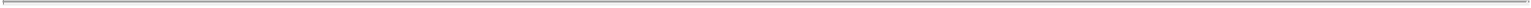 Conference CallGrand Canyon Education, Inc. will discuss its second quarter 2018 results and 2018 outlook during a conference call scheduled for today, August 8, 2018 at 4:30 p.m. Eastern time (ET). To participate in the live call, investors should dial 877-577-1769 (domestic and Canada) or 706-679-7806 (international), passcode 5065869 at 4:25 p.m. (ET). The Webcast will be available on the Grand Canyon Education, Inc. web site at www.gce.com.A replay of the call will be available approximately two hours following the conclusion of the call, at 855-859-2056 (domestic) or 404-537-3406 (international), passcode 5065869. It will also be archived at www.gce.com in the investor relations section for 60 days.About Grand Canyon Education, Inc.Grand Canyon Education (GCE), incorporated in 2008, is a publicly traded education services company. GCE is uniquely positioned in the education services industry in that its leadership has 30 years of proven expertise in providing a full array of support services in the post-secondary education sector and has developed significant technological solutions, infrastructure and operational processes to provide superior service in these areas on a large scale. GCE provides services that support students, faculty and staff of partner institutions such as marketing, strategic enrollment management, counseling services, financial services, technology, technical support, compliance, human resources, classroom operations, curriculum development, faculty recruitment and training, among others. For more information about Grand Canyon Education, Inc. visit the Company’s website at www.gce.com.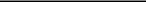 Grand Canyon Education, Inc., 2600 W. Camelback Road, Phoenix, AZ 85017, www.gce.com.###Grand Canyon Education, Inc. Reports Second Quarter 2018 Results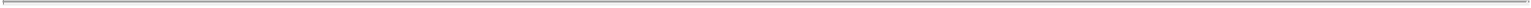 GRAND CANYON EDUCATION, INC.Consolidated Income Statements(Unaudited)Grand Canyon Education, Inc. Reports Second Quarter 2018 Results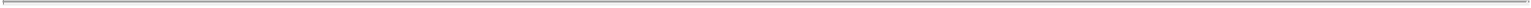 GRAND CANYON EDUCATION, INC.Adjusted EBITDAAdjusted EBITDA is defined as net income plus interest expense, less interest income and other gain (loss) recognized on investments, plus income tax expense, and plus depreciation and amortization (EBITDA), as adjusted for (i) the amortization of prepaid royalty payments recorded in conjunction with a settlement of a dispute with our former owner; (ii) contributions to Arizona school tuition organizations in lieu of the payment of state income taxes; (iii) share-based compensation and (iv) one-time, unusual charges or gains, such as litigation and regulatory reserves, impairment charges and asset write-offs, and exit or lease termination costs. We present Adjusted EBITDA because we consider it to be an important supplemental measure of our operating performance. We also make certain compensation decisions based, in part, on our operating performance, as measured by Adjusted EBITDA, and our loan agreement requires us to comply with covenants that include performance metrics substantially similar to Adjusted EBITDA. All of the adjustments made in our calculation of Adjusted EBITDA are adjustments to items that management does not consider to be reflective of our core operating performance. Management considers our core operating performance to be that which can be affected by our managers in any particular period through their management of the resources that affect our underlying revenue and profit generating operations during that period and does not consider the items for which we make adjustments (as listed above) to be reflective of our core performance.We believe Adjusted EBITDA allows us to compare our current operating results with corresponding historical periods and with the operational performance of other companies in our industry because it does not give effect to potential differences caused by variations in capital structures (affecting relative interest expense, including the impact of write-offs of deferred financing costs when companies refinance their indebtedness), tax positions (such as the impact on periods or companies of changes in effective tax rates or net operating losses), the book amortization of intangibles (affecting relative amortization expense), and other items that we do not consider reflective of underlying operating performance. We also present Adjusted EBITDA because we believe it is frequently used by securities analysts, investors, and other interested parties as a measure of performance.In evaluating Adjusted EBITDA, investors should be aware that in the future we may incur expenses similar to the adjustments described above. Our presentation of Adjusted EBITDA should not be construed as an inference that our future results will be unaffected by expenses that are unusual, non-routine, or non-recurring. Adjusted EBITDA has limitations as an analytical tool in that, among other things it does not reflect:cash expenditures for capital expenditures or contractual commitments;changes in, or cash requirements for, our working capital requirements;interest expense, or the cash required to replace assets that are being depreciated or amortized; andthe impact on our reported results of earnings or charges resulting from the items for which we make adjustments to our EBITDA, as described above and set forth in the table below.In addition, other companies, including other companies in our industry, may calculate these measures differently than we do, limiting the usefulness of Adjusted EBITDA as a comparative measure. Because of these limitations, Adjusted EBITDA should not be considered as a substitute for net income, operating income, or any other performance measure derived in accordance with and reported under GAAP, or as an alternative to cash flow from operating activities or as a measure of our liquidity. We compensate for these limitations by relying primarily on our GAAP results and only use Adjusted EBITDA as a supplemental performance measure.The following table provides a reconciliation of net income to Adjusted EBITDA, which is a non-GAAP measure for the periods indicated: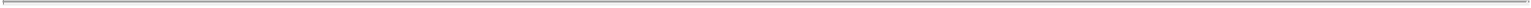 Grand Canyon Education, Inc. Reports Second Quarter 2018 Results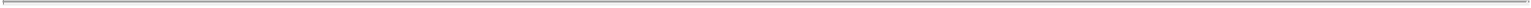 GRAND CANYON EDUCATION, INC.Consolidated Balance SheetsASSETS:Grand Canyon Education, Inc. Reports Second Quarter 2018 Results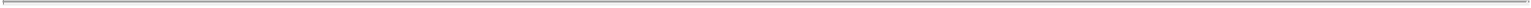 GRAND CANYON EDUCATION, INC.Consolidated Statements of Cash Flows(Unaudited)Grand Canyon Education, Inc. Reports Second Quarter 2018 Results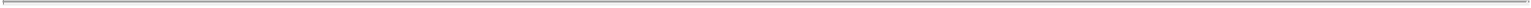 The following is a summary of GCU’s student enrollment at June 30, 2018 and 2017 by degree type and by instructional delivery method:Enrollment at June 30, 2018 and 2017 represents individual students who attended a course during the last two months of the calendar quarter. Included in enrollment at June 30, 2018 and 2017 are students pursuing non-degree certificates of 1,562 and 1,190, respectively.Includes 7,861 and 7,324 students pursuing doctoral degrees at June 30, 2018 and 2017, respectively.As of June 30, 2018 and 2017, 50.9% and 50.3%, respectively, of GCU’s working adult students (online and professional studies students) were pursuing graduate degrees.Includes both GCU’s traditional on-campus ground students attending Summer semester, as well as its professional studies students.Delaware001-3421120-3356009(State or other Jurisdiction(Commission(IRS Employerof Incorporation)File Number)Identification No.)2600 W. Camelback RoadPhoenix, Arizona85017(Address of Principal Executive Offices)(Zip Code)GRAND CANYON EDUCATION, INC.GRAND CANYON EDUCATION, INC.Date: August 8, 2018By:  /s/ Daniel E. BachusBy:  /s/ Daniel E. BachusDaniel E. BachusChief Financial Officer(Principal Financial and Principal Accounting Officer)Three Months EndedThree Months EndedThree Months EndedThree Months EndedThree Months EndedThree Months EndedSix Months EndedSix Months EndedSix Months EndedSix Months EndedSix Months EndedSix Months EndedJune 30,June 30,June 30,June 30,June 30,June 30,June 30,June 30,(In thousands, except per share data)(In thousands, except per share data)(In thousands, except per share data)2018201720182017(In thousands, except per share data)(In thousands, except per share data)(In thousands, except per share data)Net revenue$$236,818$$218,301$$512,499$$466,507Costs and expenses:Costs and expenses:Instructional costs and servicesInstructional costs and services102,23795,030213,264197,604Admissions advisory and relatedAdmissions advisory and related34,25431,08569,10863,057AdvertisingAdvertising27,60224,77653,31749,407Marketing and promotionalMarketing and promotional2,2682,2644,9524,724General and administrativeGeneral and administrative11,96910,05823,27819,999Total costs and expensesTotal costs and expensesTotal costs and expenses178,330163,213363,919334,791Operating incomeOperating income58,48855,088148,580131,716Interest expenseInterest expense(57)(57)(495)(495)(403)(403)(1,075)(1,075)Interest and other incomeInterest and other income1,5677392,548741Income before income taxesIncome before income taxesIncome before income taxes59,99855,332150,725131,382Income tax expenseIncome tax expense13,96015,48531,00635,623Net incomeNet incomeNet income$46,038$39,847$119,719$95,759Earnings per share:Earnings per share:Basic income per shareBasic income per share$$0.97$$0.85$$2.52$$2.04Diluted income per shareDiluted income per share$$0.95$$0.83$$2.47$$1.99Basic weighted average shares outstandingBasic weighted average shares outstandingBasic weighted average shares outstandingBasic weighted average shares outstanding47,60447,15147,53746,949Diluted weighted average shares outstandingDiluted weighted average shares outstanding48,41148,19248,42248,131Three Months EndedThree Months EndedThree Months EndedThree Months EndedThree Months EndedSix Months EndedSix Months EndedSix Months EndedSix Months EndedSix Months EndedSix Months EndedJune 30,June 30,June 30,June 30,June 30,June 30,June 30,June 30,June 30,20182017201720182017(Unaudited, in thousands)(Unaudited, in thousands)(Unaudited, in thousands)(Unaudited, in thousands)(Unaudited, in thousands)Net income$46,038$46,038$39,847$39,847$ 119,719$ 119,719$$95,759Plus: interest expense57574954954034031,075Less: interest income and other(1,567)(1,567)(1,567)(739)(739)(739)(2,548)(2,548)(2,548)(741)(741)Plus: income tax expense13,96013,96015,48515,48531,00631,00635,623Plus: depreciation and amortization13,95013,95013,51513,51527,82327,82326,708EBITDA72,43868,603176,403158,424Plus: royalty to former owner74747474148148148Plus: asset impairment and other fixed asset write-offs88929288214Plus: costs related to conversion back to a non-profit status1,5031,503——1,9901,990——Plus: estimated litigation and regulatory reserves——10103310Plus: share-based compensation3,2653,2653,2983,2986,7346,7346,229Adjusted EBITDAAdjusted EBITDA$77,288$72,077$185,286$165,025June 30,June 30,December 31,December 31,December 31,December 31,(In thousands, except par value)(In thousands, except par value)(In thousands, except par value)20182017(In thousands, except par value)(In thousands, except par value)(In thousands, except par value)(Unaudited)(Unaudited)Current assetsCash and cash equivalentsCash and cash equivalents$$221,632$$153,474Restricted cash and cash equivalentsRestricted cash and cash equivalents——94,534InvestmentsInvestments76,52289,271Assets held for saleAssets held for sale974,353——Accounts receivable, netAccounts receivable, net——10,908Income tax receivableIncome tax receivable3152,086Other current assetsOther current assets8,74824,589Total current assetsTotal current assets1,281,570374,862Property and equipment, netProperty and equipment, net112,185922,284Prepaid royaltiesPrepaid royalties2,6152,763GoodwillGoodwill2,9412,941Other assetsOther assets657723Total assetsTotal assetsTotal assets$1,399,968$1,303,573LIABILITIES AND STOCKHOLDERS’ EQUITY:LIABILITIES AND STOCKHOLDERS’ EQUITY:Current liabilitiesCurrent liabilitiesAccounts payableAccounts payable$$35,444$$29,139Accrued compensation and benefitsAccrued compensation and benefits23,63423,173Accrued liabilitiesAccrued liabilities18,99520,757Income taxes payableIncome taxes payable4616,182Liabilities held for saleLiabilities held for sale139,140——Student depositsStudent deposits——95,298Deferred revenueDeferred revenue——46,895Current portion of notes payableCurrent portion of notes payable6,5726,691Total current liabilitiesTotal current liabilitiesTotal current liabilities223,831238,135Other noncurrent liabilitiesOther noncurrent liabilities——1,200Deferred income taxes, noncurrentDeferred income taxes, noncurrent19,21818,362Notes payable, less current portionNotes payable, less current portion56,61959,925Total liabilitiesTotal liabilitiesTotal liabilities299,668317,622Commitments and contingenciesCommitments and contingenciesStockholders’ equityStockholders’ equityPreferred stock, $0.01 par value, 10,000 shares authorized; 0 shares issued and outstanding at June 30, 2018 andPreferred stock, $0.01 par value, 10,000 shares authorized; 0 shares issued and outstanding at June 30, 2018 andDecember 31, 2017December 31, 2017————Common stock, $0.01 par value, 100,000 shares authorized; 52,552 and 52,277 shares issued and 48,257 and 48,125Common stock, $0.01 par value, 100,000 shares authorized; 52,552 and 52,277 shares issued and 48,257 and 48,125shares outstanding at June 30, 2018 and December 31, 2017, respectivelyshares outstanding at June 30, 2018 and December 31, 2017, respectively526523Treasury stock, at cost, 4,295 and 4,152 shares of common stock at June 30, 2018 and December 31, 2017, respectivelyTreasury stock, at cost, 4,295 and 4,152 shares of common stock at June 30, 2018 and December 31, 2017, respectively(113,757)(113,757)(100,694)(100,694)Additional paid-in capitalAdditional paid-in capital241,169232,670Accumulated other comprehensive lossAccumulated other comprehensive loss(515)(515)(724)(724)Retained earningsRetained earnings972,877854,176Total stockholders’ equityTotal stockholders’ equity1,100,300985,951Total liabilities and stockholders’ equityTotal liabilities and stockholders’ equityTotal liabilities and stockholders’ equity$1,399,968$1,303,573Six Months EndedSix Months EndedSix Months EndedSix Months EndedSix Months EndedSix Months Ended(In thousands)(In thousands)(In thousands)June 30,June 30,June 30,June 30,(In thousands)(In thousands)(In thousands)20182017Cash flows provided by operating activities:Cash flows provided by operating activities:Net incomeNet income$$119,719$$95,759Adjustments to reconcile net income to net cash provided by operating activities:Adjustments to reconcile net income to net cash provided by operating activities:Share-based compensationShare-based compensation6,7346,229Provision for bad debtsProvision for bad debts8,6697,830Depreciation and amortizationDepreciation and amortization27,97126,856Deferred income taxesDeferred income taxes1,2463,372OtherOther1,018214Changes in assets and liabilities:Changes in assets and liabilities:Accounts receivableAccounts receivable(7,784)(7,784)(8,458)(8,458)Prepaid expenses and otherPrepaid expenses and other(78)(78)(1,719)(1,719)Accounts payableAccounts payable(1,373)(1,373)(1,708)(1,708)Accrued liabilities and employee related liabilitiesAccrued liabilities and employee related liabilities2,502(439)(439)Income taxes receivable/payableIncome taxes receivable/payable(14,365)(14,365)1,042Deferred rentDeferred rent(189)(189)(222)(222)Deferred revenueDeferred revenue6,88011,265Student depositsStudent deposits(7,288)(7,288)(6,361)(6,361)Net cash provided by operating activitiesNet cash provided by operating activitiesNet cash provided by operating activities143,662133,660Cash flows used in investing activities:Cash flows used in investing activities:Capital expendituresCapital expenditures(78,836)(78,836)(50,491)(50,491)Purchases of land and building improvements related to off-site developmentPurchases of land and building improvements related to off-site development(330)(330)(9,374)(9,374)Purchases of investmentsPurchases of investments(21,265)(21,265)(52,181)(52,181)Proceeds from sale or maturity of investmentsProceeds from sale or maturity of investments32,99625,363Net cash used in investing activitiesNet cash used in investing activitiesNet cash used in investing activities(67,435)(86,683)Cash flows used in financing activities:Cash flows used in financing activities:Principal payments on notes payable and capital lease obligationsPrincipal payments on notes payable and capital lease obligations(3,433)(3,433)(3,400)(3,400)Net borrowings from revolving line of creditNet borrowings from revolving line of credit——(25,000)(25,000)Repurchase of common shares including shares withheld in lieu of income taxesRepurchase of common shares including shares withheld in lieu of income taxes(13,063)(13,063)(9,657)(9,657)Net proceeds from exercise of stock optionsNet proceeds from exercise of stock options1,7685,895Net cash used in financing activitiesNet cash used in financing activitiesNet cash used in financing activities(14,728)(32,162)Reclassification of restricted cash to assets held for saleReclassification of restricted cash to assets held for sale(87,875)(87,875)——Net (decrease) increase in cash and cash equivalents and restricted cashNet (decrease) increase in cash and cash equivalents and restricted cashNet (decrease) increase in cash and cash equivalents and restricted cash(26,376)14,815Cash and cash equivalents and restricted cash, beginning of periodCash and cash equivalents and restricted cash, beginning of period248,008130,907Cash and cash equivalents and restricted cash, end of periodCash and cash equivalents and restricted cash, end of periodCash and cash equivalents and restricted cash, end of period$221,632$145,722Supplemental disclosure of cash flow informationSupplemental disclosure of cash flow informationCash paid for interestCash paid for interest$$379$$1,167Cash paid for income taxesCash paid for income taxes$$44,234$$31,718Supplemental disclosure of non-cash investing and financing activitiesSupplemental disclosure of non-cash investing and financing activitiesPurchases of property and equipment included in accounts payablePurchases of property and equipment included in accounts payable$$14,361$$7,118Reclassification of capitalized costs – adoption of ASC 606Reclassification of capitalized costs – adoption of ASC 606$$9,015$$——Reclassification of deferred revenue – adoption of ASC 606Reclassification of deferred revenue – adoption of ASC 606$$7,451$$——Reclassification of tax effect within accumulated other comprehensive incomeReclassification of tax effect within accumulated other comprehensive income$$156$$——2018(1)2018(1)2018(1)2017(1)2017(1)2017(1)# of Students% of Total# of Students# of Students% of TotalGraduate degrees(2)Graduate degrees(2)39,55248.5%48.5%35,70247.9%47.9%Undergraduate degree42,06851.5%51.5%38,78338,78352.1%52.1%Total81,620100.0%100.0%74,48574,485100.0%100.0%2018(1)2018(1)2017(1)2017(1)# of Students% of# of Students# of Students# of Students% of# of StudentsTotal# of Students# of Students# of StudentsTotalTotalOnline(3)Online(3)75,37292.3%92.3%68,47091.9%91.9%Ground(4)6,2487.7%7.7%6,0156,0158.1%8.1%Total81,620100.0%100.0%74,48574,485100.0%100.0%